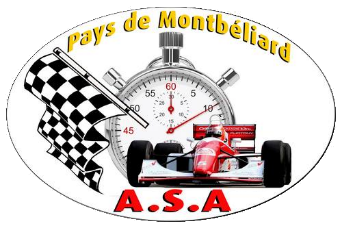 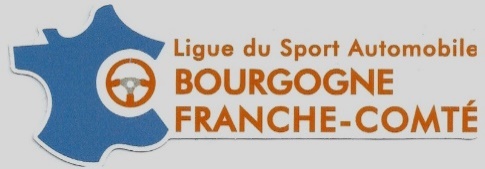 6ème Slalom ASA PM 2Dimanche 17 juillet 2022REGLEMENT PARTICULIER SPORTIF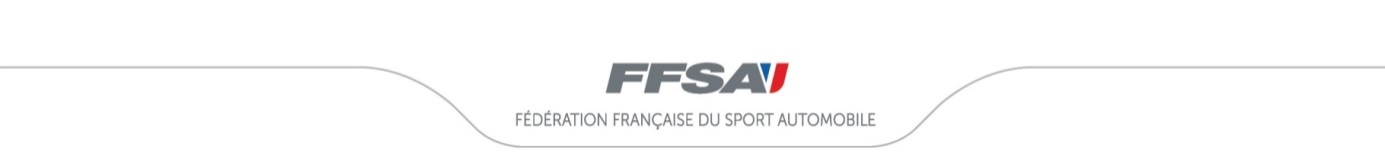 Les articles non mentionnés sont conformes au règlement standard des slaloms.L’ASSOCIATION SPORTIVE AUTOMOBILE DU PAYS DE MONTBELIARD organise dimanche 17 juillet 2022 un slalom dénommé :6ème Slalom Association Sportive Automobile Pays de Montbéliard 2.Cette compétition compte pour la Coupe de France des slaloms 2022 et pour le Challenge de la Ligue Régionale du Sport Automobile Bourgogne Franche-Comté 2022.Le présent règlement a été approuvé par la Ligue Bourgogne Franche-Comté sous le numéro 45/329 en date du 28/04/2022 Organisateur technique Nom : 	     BENOIT Hubert     3 Rue du Temple    25750 AIBRELes organisateurs s’engagent à respecter l’ensemble de la réglementation applicable à l’événement prévu et notamment le titre Ier des prescriptions générales édictées par la FFSAARTICLE 1P. ORGANISATION DE LA COURSE1.1P. 	OFFICIELSPrésident du Collège des Commissaires Sportifs :		Duroc Denis 		Licence n° 147050 04/11Commissaire Sportif : 					Poyen Christine      	Licence n° 52820. 04/17Commissaire Sportif :					Boutin Catherine		Licence n° 161086 .04/11 Directeur de Course :					Peugeot Martial 		Licence n° 44386 . 04/11Directeur de Course Adjoint :				Trontin Thierry		Licence n° 187858 .04/08Commissaire Technique B Responsable :			 Reverchon Jean Louis 	Licence n°   6835  04/21Commissaire Technique :					 Chargés des relations avec les concurrents (CS) :		Reverchon Martine 	Licence n°  14505 .04/09Chronométreurs :                                                                              ASA Pays de Montbéliard 1.2P. 	HORAIRESClôture des engagements : le 10 juillet 2022 à minuit.           Les concurrents des catégories Loisirs VHC, Classic et Fol’Car doivent respecter la date de clôture des engagements. Publication de la liste des engagés : le 12 juillet 2022 sur le site www.asapm.fr  Vérifications administratives : le 18 juillet 2022 de 7H00 à 8H15 Lieu : Salle du briefing Vérifications techniques : le 17 juillet 2022 de 7H15 à 8H30 Lieu : devant la Tour de Chronométrage 1ère Réunion du Collège des Commissaires Sportif : le 17 juillet 2022 à 8h15 Lieu : Salle du briefing Affichage de la liste des concurrents autorisés à prendre part aux essais à 9h15 Briefing des pilotes : le 17 juillet 2022 à 8h30 Lieu : Tour de Chronométrage Affichage de la liste des concurrents autorisés à prendre part à la course à 9H15Course :1 manche d’essai libre 	de 9h20 à 10h45 1ère manche 		de 10H45 à 12H15 2ème  manche 		de 13H30 à 15H15 3ème  manche 		de 15H30 à 18H00 Les horaires des essais et de la course sont donnés à titre indicatif et sont susceptibles d’être modifiés par la Direction de Course. Les concurrents en seront informés par affichage. Seule une reconnaissance pédestre est autorisée. Affichage des résultats provisoires : ¼ d’ heure après l’arrivée du dernier concurrent au parc concurrent. Parc fermé final (obligatoire à l’issue de l’épreuve sous peine d'exclusion d’office) : Lieu : Parc Concurrent Remise des prix : sur place ½ heure après le délai de fin de réclamation.1.3P. 	VERIFICATIONSVoir Article 1.2p.Les vérifications nécessitant un démontage seront effectuées au garage : AJMH 2 route de Septfontaine 25270 Levier.          Taux horaire de la main d’œuvre : (60 € TTC).Les concurrents seront tenus de présenter la fiche d’homologation de leur voiture et le passeport technique.Aucune vérification ne sera effectuée après l’heure de fermeture de contrôle soit à 9 heures.1.5P. 	DISPOSITIONS PARTICULIERES.ARTICLE 3P. CONCURRENTS ET PILOTES3.1P. 	ENGAGEMENTSLes engagements seront reçus à partir de la parution du présent règlement à l’adresse suivante : ASAPM  3 rue du temple 25750 AIBRELa liste des engagements sera close dès que le nombre de participants fixé à l’article 4.1p aura été atteint, et au plus tard le 10 juillet 2022. (Liste des engagés consultable sur le site internet : www.asapm.fr ) Aucune confirmation d’engagement ne sera envoyée par courrier. Les frais de participation sont fixés à 240 € réduits à : 120 € Tarif pour les concurrents non ASA PM acceptant la publicité optionnelle de l’organisateur 100 € Tarif pour les membres de l'ASA PM acceptant la publicité optionnelle de l’organisateur Les frais d'engagements seront réduits de 20 € si vous participez aux 2 épreuves du 16 et du 17 juilletLe chèque doit accompagner obligatoirement votre demande d'engagement pour bénéficier de cette réduction: 220 € Tarif pour les concurrents non ASAPM180€ Tarif pour les membres de l'ASA PMNB : Une réduction de 10 € est accordée pour tout engagement reçu avant le 1 juillet 2022Si pour une raison mécanique, vous ne participez pas au slalom du dimanche, une somme de 80€ vous sera remboursée pour les non ASA PM et 90€ pour les membres ASAPM.Si quatre jours avant le début du meeting le nombre d’engagements enregistré est inférieur à 80, les organisateurs se réservent le droit d’annuler l’épreuve. Les intéressés seraient immédiatement prévenus de cette décision. FORFAIT : Tout concurrent devra notifier son forfait par lettre ou email avant le 14 Juillet Minuit  à l’adresse suivante : ASA PAYS DE MONTBELIARD B.P 65284 25205 Montbéliard CedexTéléphone : 06.80.22.32.39 Email : asapm25@wanadoo.fr ARTICLE 4P. VOITURES ET EQUIPEMENTS4.1P. VOITURES ADMISES Le nombre des voitures admises est fixé à 130. Les groupes et classes admis sont précisés dans l'article 4 du règlement standard des Courses de Côte et Slaloms. Une même voiture pourra être conduite successivement par 2 pilotes. 4.2.7.P Echappement Voir règlement Standard Courses de Côte et SlalomsARTICLE 5P. PUBLICITESVoir règlement standard des Courses de Côte et Slaloms « fera l’objet d’un additif ».ARTICLE 6P. SITES ET INFRASTRUCTURESLes prescriptions des Règles Techniques et de Sécurité de la discipline, en application des articles R331-18 à R331-45 du code du sport, devront être respectées dans toutes les compétitions.6.1P. 	PARCOURSLe Slalom ASA PM 2 se déroule sur le site du Circuit de l’Enclos 25270 Septfontaine La course se déroulera en 3 manches. Procédure de départ : chaque voiture partira dans l’ordre de passage prévu à l'article 7 du règlement standard. Longueur du parcours : 2000 mètres. 6.5P. 	PARC CONCURRENTSLe parc concurrent est situé sur le chemin d’accès (RD 72) Le parc concurrent sera accessible à partir du Samedi 16 Juillet à 19H00 (Interdit d’utiliser le parking avant cet horaire, afin de respecter le circuit) Les remorques devront être garées au Parking indiqué 6.6P. 	PARC FERME FINALVoir Article 1.2p.6.7P. 	TABLEAUX D'AFFICHAGELes tableaux d’affichage seront placés :En bas de la tour de Chronométrage Tous les documents portés à la connaissance des concurrents sur le tableau d’affichage leurs seront opposables. Les pilotes assumeront seuls les conséquences d’une éventuelle ignorance de leur part des dispositions ou des changements d’horaires qui pourraient se décider dans l’heure qui précède leur départ.6.8P. 	PERMANENCEPendant la manifestation, une permanence sera organisée. Lieu : PC Course de 6 H à 19H. Téléphone permanence n° 06.80.22.32.39 Centre de secours le plus proche : Lieu : PONTARLIER Téléphone n° 18ARTICLE 7P. DEROULEMENT DE LA COMPETITIONConforme au règlement Standard des Slaloms.7.3P.	 COURSELes pilotes devront obligatoirement retirer leur casque au point STOP pour entre dans le parc.7.4P. 	ECHAUFFEMENT DES PNEUMATIQUESTout moyen de chauffe des pneumatiques est interdit, sous peine d’exclusion de la compétition.ARTICLE 8P. PENALITESQuille de parcours renversée ou déplacée = 	3 secondes Quille d’arrivée renversée ou déplacée = 		3 à 5 secondes Porte manquée ou erreur de parcours = 		manche non prise en compte pour ce pilote. ARTICLE 9P. CLASSEMENTSLe classement sera établi sur la meilleure des manches. Les classements provisoires seront affichés 30 minutes après l’arrivée du dernier concurrent, et seront établis de la façon suivante : 1 classement général, (hors Loisir, VHC et Classic)1 classement général féminin, 1 classement pour chacun des groupes comme défini à l’article 4.1 du règlement standard, 1 classement pour chacune des classes énumérées à l’article 4.1 du règlement standard. 1 classement pour les voitures de la catégorie Loisir 1 classement pour les voitures de la catégorie VHC1 classement pour les voitures de la catégorie Classic1 classement pour les voitures de Fol’CarLes classements, sous réserve d’éventuelles réclamations, deviendront définitifs 30 minutes après l’heure d’affichage des classements provisoires. Une attribution de points aura lieu conformément au règlement de la Coupe de France des Slaloms.ARTICLE 10P. PRIX10.3P. 	COUPES Un prix souvenir sera distribué à chaque engagésLa répartition des coupes se fera de la façon suivante : Scratch: 		1 coupe aux trois premiers Classe: 		1 coupe pour 5 classés 2 coupes pour 7 classés 3 coupes pour 10 classés Dame: Le classement Dame sera considéré comme une classe.